Triedna učiteľka : Mgr. Edita Zvaríková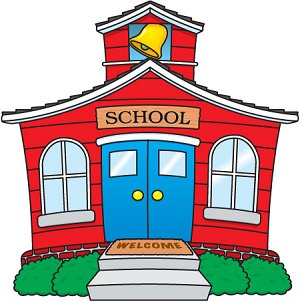 Zoznam žiakov : 1234567PondelokMATSJLNBV/ETVSJLVLAUtorokSJLTEVMATSJLANJStredaMATSJLPVDVVPVINFŠtvrtokSJLTEVMATANJPiatokSJLMATSJLHVVANJČelkováKristínaDadajDenisDadajováLeaGočováOlíviaHladováNellaKoptákováNelaLašTomášLiskoMarekMarčan MatúšMarúšováSimonaPagáčováKristínaPlošticaDávidProkopSamuelRiečanAndrejŠeboJakubTebbaNadiaTomáškováGabrielaZhanDihao